   გ ა ნ  ა ც ხ ა დ ი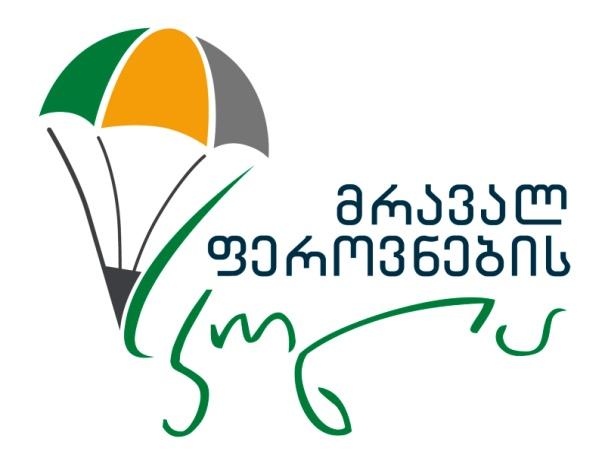  მრავალფეროვნების სკოლა 2016ელექტრონულად შევსებული განაცხადი გამოგვიგზავნეთ ელ. ფოსტაზე:applications@diversityschool.net  განაცხადის შემოტანის ბოლო ვადაა 2016 წლის 1 აპრილი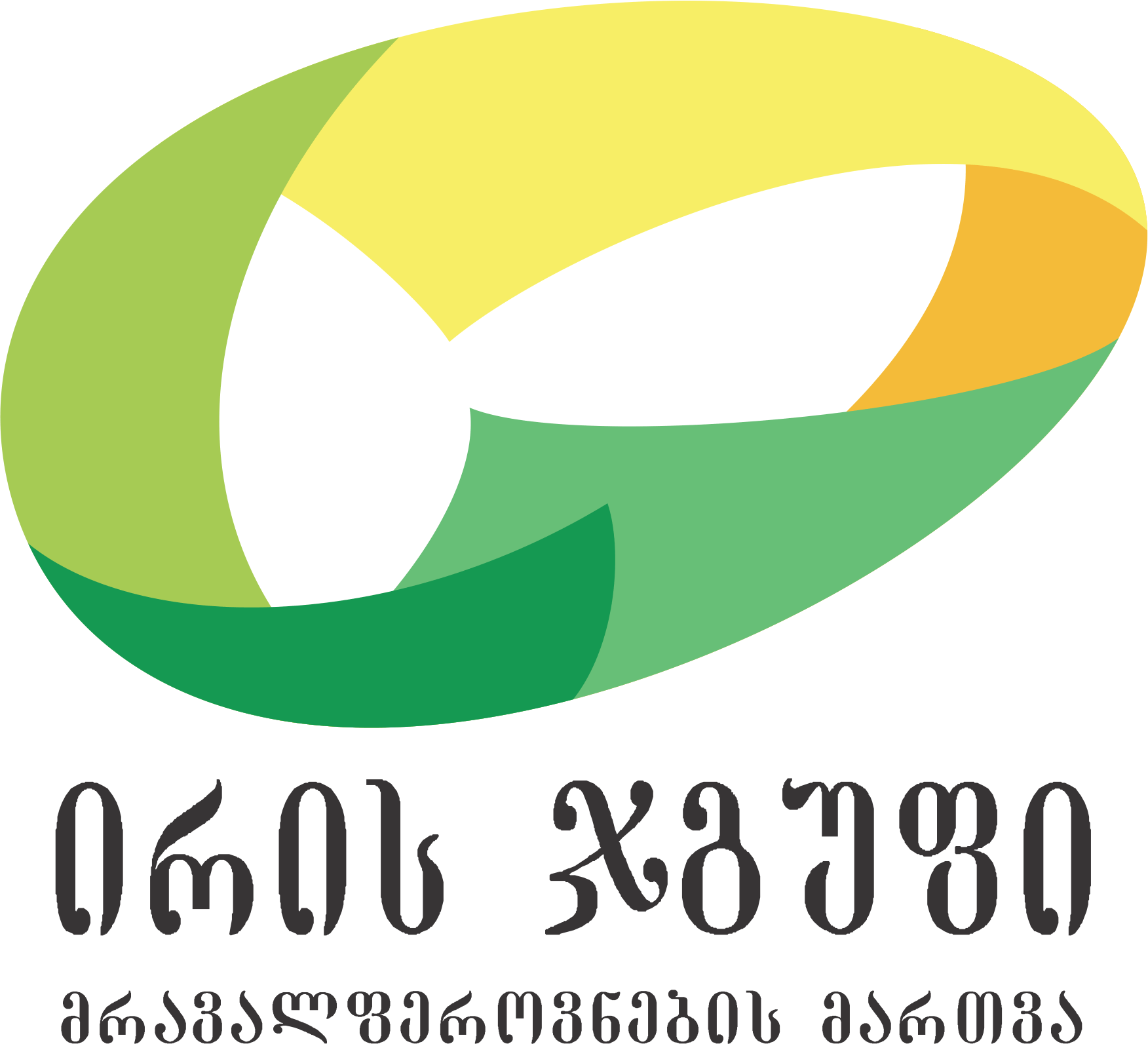 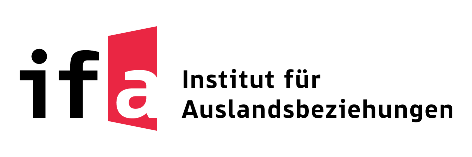 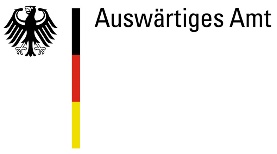 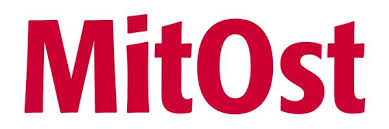 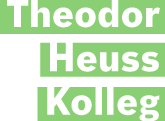 მოცემული აპლიკაცია არის განაცხადის ფორმა პროგრამა მრავალფეროვნების სკოლაში მონაწილეობის მისაღებად. დავუკავშირდებით  მხოლოდ  შერჩეულ  კანდიდატებს.მოცემული აპლიკაცია არის განაცხადის ფორმა პროგრამა მრავალფეროვნების სკოლაში მონაწილეობის მისაღებად. დავუკავშირდებით  მხოლოდ  შერჩეულ  კანდიდატებს.მოცემული აპლიკაცია არის განაცხადის ფორმა პროგრამა მრავალფეროვნების სკოლაში მონაწილეობის მისაღებად. დავუკავშირდებით  მხოლოდ  შერჩეულ  კანდიდატებს.მოცემული აპლიკაცია არის განაცხადის ფორმა პროგრამა მრავალფეროვნების სკოლაში მონაწილეობის მისაღებად. დავუკავშირდებით  მხოლოდ  შერჩეულ  კანდიდატებს.მოცემული აპლიკაცია არის განაცხადის ფორმა პროგრამა მრავალფეროვნების სკოლაში მონაწილეობის მისაღებად. დავუკავშირდებით  მხოლოდ  შერჩეულ  კანდიდატებს.პირადი ინფორმაციაპირადი ინფორმაციაპირადი ინფორმაციაპირადი ინფორმაციაპირადი ინფორმაციაგვარისახელიდაბადების თარიღი დღე/თვე/წელიდაბადების ადგილისქესი მამრობითი/მდედრობითი საქმიანობის სფეროსკოლის მოსწავლე/უმაღლესი სასწავლებლის სტუდენტი/დასაქმებული/უმუშევარი/პრაქტიკანტიფაქტობრივი მისამართი  ქუჩა, სახლის ნომერი, ბინასაფოსტო  ინდექსი და ქალაქიტელეფონი ქვეყნისა და ქალაქის კოდითმობილური ქვეყნისა და ქალაქის კოდითელექტრონული ფოსტაპირველი მშობლიური ენაპირველი უცხო ენა მოსმენათავისუფლად/კარგად/ საშუალოდსაუბარითავისუფლად/კარგად/საშუალოდკითხვათავისუფლად/კარგად/საშუალოდწერათავისუფლად/კარგად/ საშუალოდპირველი უცხო ენა მეორე უცხო ენა მოსმენათავისუფლად/კარგად/ საშუალოდსაუბარითავისუფლად/კარგად /საშუალოდკითხვათავისუფლად/კარგად/საშუალოდწერათავისუფლად/კარგად/ საშუალოდმეორე უცხო ენა მესამე უცხო ენა მოსმენათავისუფლად/კარგად/ საშუალოდსაუბარითავისუფლად/კარგად/ საშუალოდკითხვათავისუფლად/კარგად/საშუალოდწერათავისუფლად/კარგად/ საშუალოდმესამე უცხო ენა განათლებაგანათლებაგანათლებაუმაღლესი სასწავლებელიფაკულტეტი, ხარისხი, კურსი, მიმართულებადიპლომის აღების  თარიღი დღე/თვე/წელი დამატებითი კვალიფიკაცია (მაგ: ტრენინგები, სემინარები) დამატებითი კვალიფიკაცია (მაგ: ტრენინგები, სემინარები) დამატებითი კვალიფიკაცია (მაგ: ტრენინგები, სემინარები) ორგანიზაციატრენინგი/საგანიხანგრძლივობაპრაქტიკული გამოცდილება  (სამუშაო გამოცდილება, სტაჟირება)პრაქტიკული გამოცდილება  (სამუშაო გამოცდილება, სტაჟირება)პრაქტიკული გამოცდილება  (სამუშაო გამოცდილება, სტაჟირება)ორგანიზაციამოვალეობახანგრძლივობასამოქალაქო ჩართულობა (არასამთავრობო ორგანიზაციების წევრობა, მოხალისეობრივი საქმიანობა, მონაწილეობა პროექტებში და ა.შ.)სამოქალაქო ჩართულობა (არასამთავრობო ორგანიზაციების წევრობა, მოხალისეობრივი საქმიანობა, მონაწილეობა პროექტებში და ა.შ.)სამოქალაქო ჩართულობა (არასამთავრობო ორგანიზაციების წევრობა, მოხალისეობრივი საქმიანობა, მონაწილეობა პროექტებში და ა.შ.)ორგანიზაციასაქმიანობახანგრძლივობაკონკრეტულად  რის შეცვლას  ისურვებდი  შენს  საზოგადოებაში? (მაქსიმუმ 200 სიტყვა)რისი შესწავლა  ან რა უნარების განვითარება  გჭირდება იმისთვის,  რომ  მაქსიმალურად გამოავლინო საკუთარი შესაძლებლობები? (მაქსიმუმ 200 სიტყვა)რა მოლოდინი გაქვს პროგრამისგან  თუკი მისი მონაწილე  გახდები? (მაქსიმუმ 300 სიტყვა)ზუსტად სამ დათვლაზე გაგეღვიძა. ვერაფრით იხსენებ, სად ხარ. შენი ზურგჩანთა საწოლის თავთან გდია: ჩანთის წინა ჯიბეში კბილის ჯაგრისი და ფურცლის ნაგლეჯი იპოვე: "Zljeb" - ღმერთმანი, სად ხარ? არაფერს გეუბნება შენივე ხელით მიჯღაბნილი ერთადერთი ჩანაწერი. ფანჯრიდან ზამთრის ხედი იშლება: საირმეს ჰგავს, მაგრამ ვერაფრით იხსენებ, ხარ კი საირმეში ნამყოფი, თუ მხოლოდ ინტერნეტში ნანახი ფოტოები დაგისკანერებია გონებაში? გამოხვედი სასადილო ოთახში. ბუხარი გიზგიზებს. შენი ძახილი არავის ესმის. მაგიდაზე ჩაიდნით ცხელი ყავა თუ ჩაი დგას. თუ გნებავთ, მიირთვით, უშველის თქვენს ნაღვლიან განწყობას. მაგრამ სად ხართ? აბა, ისევ დაძაბეთ გონება. დაძაბე გონება და, რა თქმა უნდა, გაგახსენდა: რამდენიმე წამში სახე გეცვლება. გთხოვთ, რაც შეიძლება რეალისტურად მოყევით ამბავი და გადმოეცით, რა უძღოდა წინ ამ ისტორიას, ანუ რა გაგახსენდათ? (მაქსუმუმ 200 სიტყვა).აღწერე, როგორი წარმოგიდგენია შენი თავი 2016 წლის ბოლოს: რ ან რა არის მოსალოდნელი, რომ შეიცვლება შენს ცხოვრებაში? (მაქსიმუმ 150 სიტყვა)სხვა კომენტარი:როგორ შეიტყვე მრავალფეროვნების სკოლის შესახებ? (ვებ-გვერდი, ელექტრონული ფოსტა, Facebook, პირადი კომუნიკაცია, პროექტის საჯარო პრეზენტაცია და ა.შ. გთხოვთ, მაქსიმალურად დააკონკრეტეთ)☐ვადასტურებ, რომ ჩემ მიერ მოწოდებული ინფორმაცია სიმართლეს შეესაბამება  ☐ვადასტურებ, რომ შერჩევის შემთვევაში დავესწრები პროგრამით გათვალისწინებულ სამივე სემინარს: მაისში, ივლისსა და ნოემბერში